Calendar of EventsAll events take place at Shalom unless otherwise noted.Upcoming eventsWed, Oct 10 – Morning Breakfast Group @ Ill. Food Emporium, 7amSat, Oct 13 – Memorial Service for Florence Bucher, 3:30pm*Sun, Oct 14 – Wilma Cender visits; Potluck after churchThurs, Oct 18 – Meal, 6:30pm; Bible Study, 7-8pmFri, Oct 19 – Worship Commission @ Showalter’s, 10amSat, Oct 20 – Sexual Assault Awareness Training @Shalom, 9:30-11:30am*Sun, Oct 21 – CropWalk Wed, Oct 24 – Morning Breakfast Group @ Ill. Food Emporium, 7amSat, Oct 27 – Baby Shower for Shenks in Muncie*Tues, Oct 30 – Family PromiseSat, Nov 3 – Church Retreat @ Jameson CampSat, Nov 17 – Fall Clean-Up, 8-12*see announcementsBirthdays/Anniversaries this weekTues, Oct 9 – Mil PennerFamily Promise: Yes, Family Promise, a program for the homeless, is just around the corner.  You will have an opportunity to serve in one of the tasks which are listed on the signup sheet on the landing.  We don't know how many we are serving, however, Shalom has agreed Tuesday, October 30, 2018 to be our day to assist FMC.  Please be prayerful and reflect on how you can help!Thank you! -Solomon AbebeShalom Mennonite Church, 6100 E 32nd St, 46226 Church Phone: 317-549-0577Web page: www.shalommennonite.comWorship: 9:30 am             Sunday School 11 am – 12 noonPastoral Team: Brian Bither, Frank Kandel, Sabrina FallsChurch email address: pastors@shalommennonite.comVision & Accountability Team:  Brad Sommer, Jeanne Smucker, Wilma Bailey, Carl Rhine, Rod Maust, Brian BitherWelcome to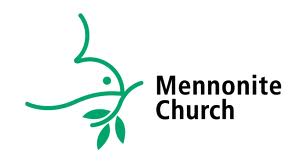 Shalom Mennonite ChurchOctober 7, 2018Shalom Mennonite Church is a diverse faith community, rooted in the Anabaptist Christian tradition, being transformed by God’s grace. Empowered by the Holy Spirit, we follow Jesus together as we worship God, grow as disciples, support one another, and share God’s love, justice, and peace with those around us and the world. Prelude: Linda Showalter (“O God in heaven” [STJ #53] – Philippines and “By the waters of Babylon” [STJ #22] – Jamaica) Singing TogetherCall to worship: One Voice: We are all one family. (English)Many Voices: We are all one family, made in the image of God.One Voice: Somos todos una familia. (Spanish)Many Voices: We are all one family, all over the world.One Voice: Nou tout se yon sèl fanmi (Haitian Creole) Many Voices: We are all one family, each unique, each special.One Voice: Είμαστε όλοι μια οικογένεια (Greek) Many Voices: We are all one family, brothers and sisters.One Voice: 우리는 모두 한 가족입니다. (Korean) Many Voices: We are all one family, given gifts and talents to share.One Voice: ሁላችንም አንድ ቤተሰብ ነን.   (Amharic) Many Voices: We are all one family, on one journey of faith.One Voice: . כולנו משפחה אחת  (Hebrew) Many Voices: We are all one family, meeting together to worship a loving and gracious God.One Voice: Wir sind alle eine Familie (German) Many Voices: We are all one family, united in love, united in peace, united in Christ our Lord. AmenCopyright 2005 Katie Posey. Used with permission.Children’s Time: Martha Yoder MaustScripture: John 3:16Sermon: “The immense love that God has for you” – Gemima Trochez CastellanosTime of ResponseCommunion HWB #76 “Je louerai l’Eternel” FrenchHWB #75 “Heilig, heilig, heilig” GermanSTJ #15 “Santo” SpanishSTJ #59 “Confitemini Domino” Latin, English, French, SpanishSTJ #86 “Taste and see”Time of Sharing & PrayerOffering (“O the Deep, Deep Love of Jesus” – Gaelic)AnnouncementsSending Out We were called to this table.We were fed at this table.We were united at this table.Now, we are sent from this table into all the world.Therefore, let us go into the world with courage,setting a place for all who hunger, filling the cup of all who thirst.As we go, may the Spirit of power and love attend us,may the grace of our Lord Jesus Christ uphold us,and may the great faithfulness of our God sustain us now and forever.AmenAdapted from Matt Gaventa, Pastor of Amherst Presbyterian, Amherst, VASending Song: HWB #478 “Sent forth by God’s blessing”Worship Leader: Mil Penner                      Song leader: Rod MaustTranslator: Laura MartinezNursery: Angie Buller                Nursery next Sunday: Joann BuergeOur songbooks: HWB (blue) Hymnal A Worship Book; STS: (purple) Sing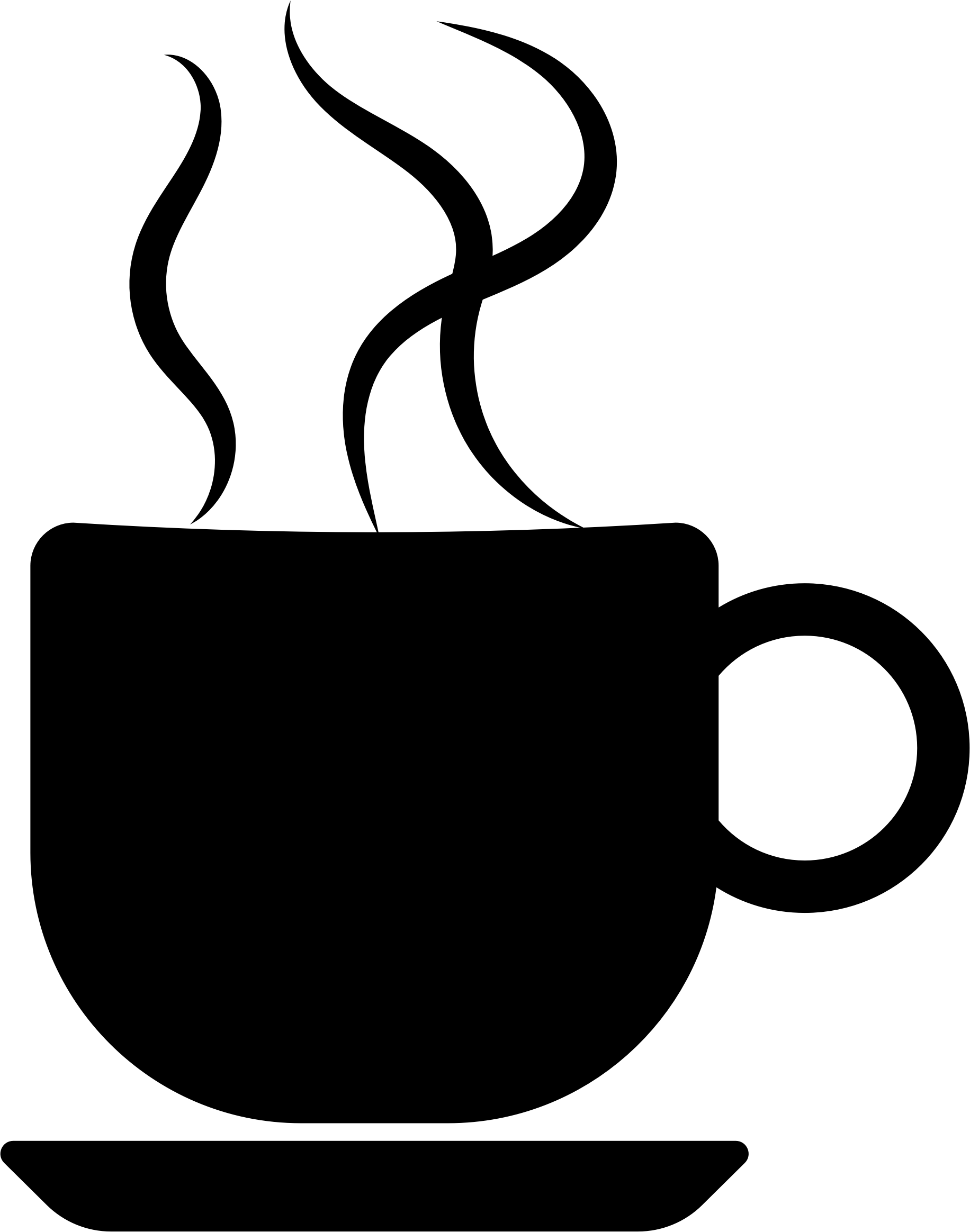    the Story; STJ: (green) Sing the JourneyWorship helps:~A large-print hymnal and Bible and a Spanish Bible is available.~Hearing assist devices are available - please ask an usher.  ~A large-print order of worship is available - please ask an usher.Weekly information:~ Send email newsletter (Journeying Together) information and bulletin announcements to office@shalommennonite.com by noon on Thursday.~ October Kitchen Clean-up: last names beginning with D-J. Nov: K-REducation HourThere are two adult classes: --Jeanne and Wilma will lead a discussion of the Pathways study guide, 
part of Mennonite Church USA's Journey Forward process.  The study guide is available  at: http://mennoniteusa.org/wp-content/uploads/2018/06/Pathways_Study_Guide_Final.pdf 
This class will meet in the adult classroom downstairs. --Kim  will  facilitate a sermon  discussion  class at the back of the 
sanctuary. AnnouncementsCrop Walk: Continue to consider participating in Crop Walk, Oct. 21, either as a donor or a walker.   Right now I have given out 6 walker envelopes; we had 10 walkers last year.  The envelopes will continue to be available through Oct. 14. Thanks, Mary AlbrechtPastoral Candidate: The VAT, Pastoral Team Search Committee, and Brian Bither have met with and will be inviting Wilma Cender, on October 14th, to Shalom so that the congregation can consider her for the 0.5 FTE pastoral position.Wilma will be bringing the Sunday morning sermon; during the SS hour she will share her faith journey with us.  We will then have a noon potluck meal followed by a time of conversation with Wilma where we will encourage questions and discussions with Wilma on a more informal basis. Then on Oct 21st we will ask for a congregational vote whether to extend an offer to Wilma for the position.